AP Biology	Biology Exploration Guide:  Molecular Genetics #1	DNA Structure and ReplicationKey Concepts:  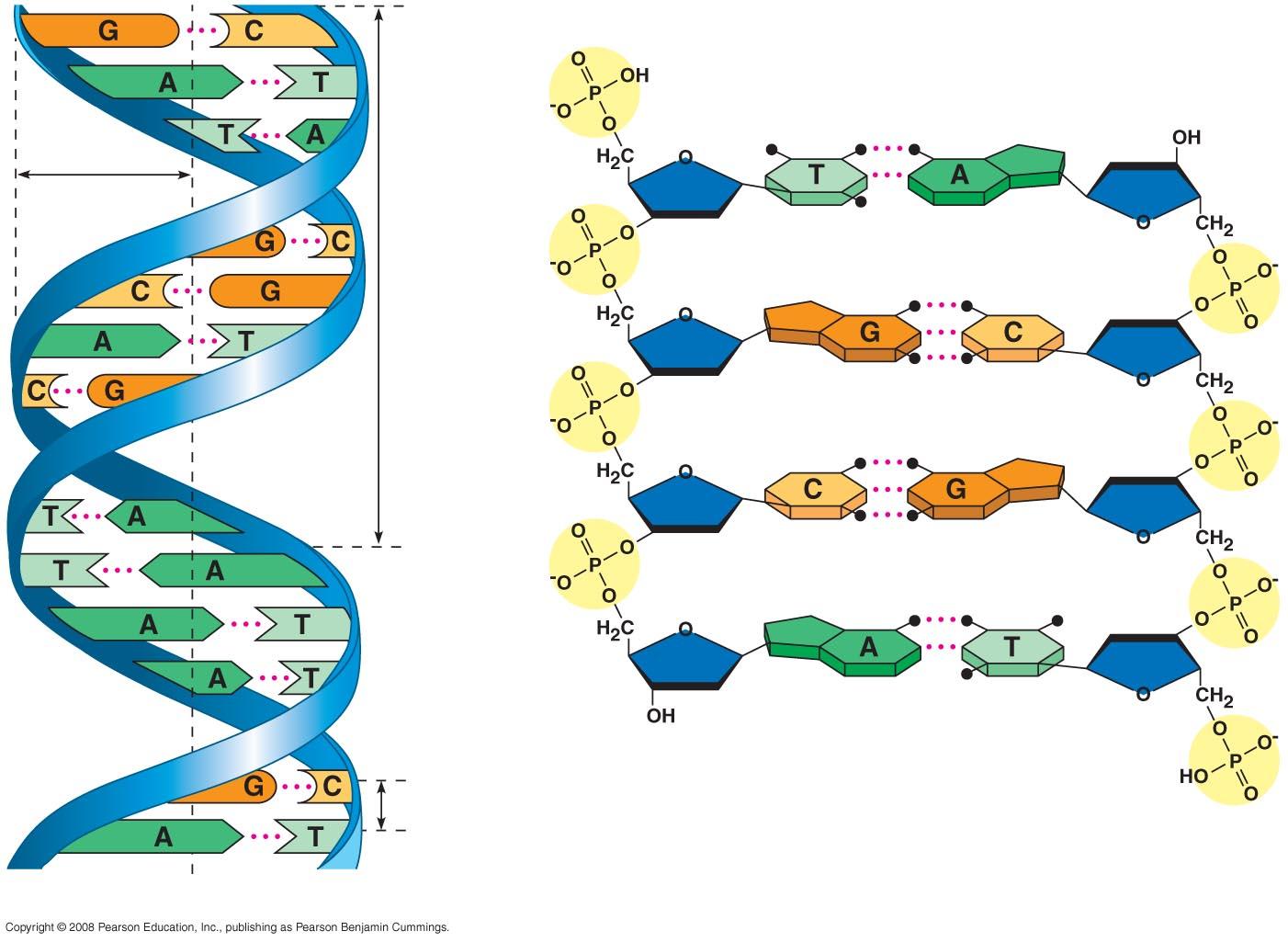 DNA is the genetic materialMany proteins work together in DNA replication and repairA chromosome consists of a DNA molecule packet together with proteinsUnderstanding DNA structure and replication makes genetic engineering possibleRead:  Chapter 16 Key Terms: Here is a list of key terms and concepts you will hear about and see during the chapter readings. Get to know them!Questions for Your BILL:DNA as the Genetic MaterialExplain why researchers originally thought protein was the genetic material.Explain how the experiments performed by the following scientists provided evidence that DNA is the genetic material:Frederick GriffithOswald Avery, Maclyn McCarty, and Colin MacLeodAlfred Hershey and Martha ChaseA fly has the following percentages of nucleotides in its DNA: 27.3% A, 27.6% T, 22.5% G, and 22.5% C.  How do these numbers demonstrate Chargaff’s rules?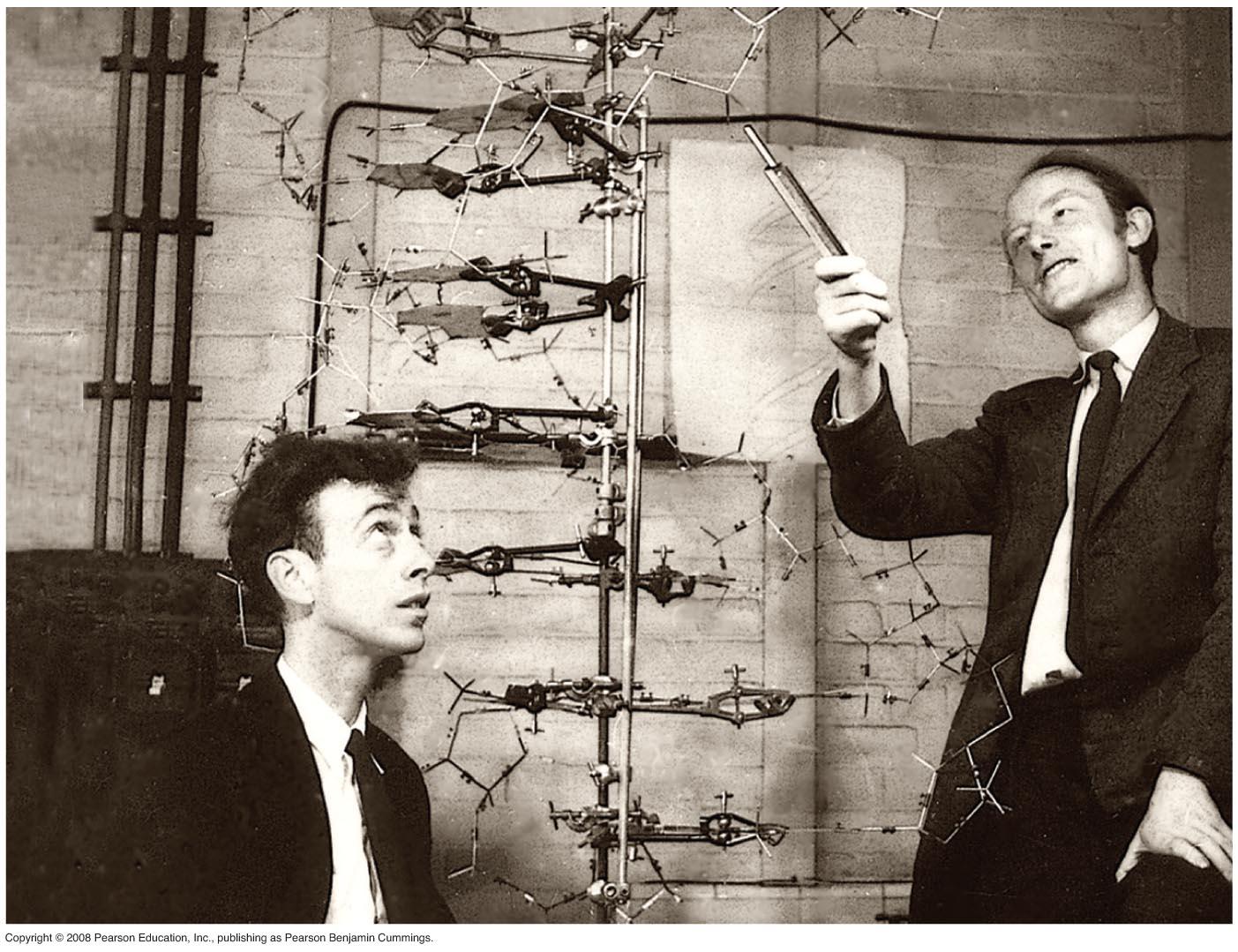 How did Watson and Crick’s model explain the basis for Chargaff’s rules?Explain how the work done by Rosalind Franklin and Maurice Wilkins helped inform Watson and Crick’s model of the structure of DNA.Based on Watson and Crick’s work, diagram the double helix structure of DNA.  Include the following:at least one A,T,C,G per strandmake sure to show the anti-parallel orientation of both strandslabels of  5’ to 3’, 3’ to 5’, deoxyribose sugar, phosphate, nitrogen bases (adenine, cytosine, guanine, and thymine), pyramidine, purine, covalent bonds, hydrogen bondsDNA Replication and RepairExplain and/or diagram the experiment conducted by Meselson and Stahl.  How did the results of their experiment demonstrate the semi-conservative model of DNA replication was the accurate model?  Create a “cartoon strip” that illustrates the process of DNA replication.  Add captions where it is necessary to clarify key points.  Include the following information:the role of the origins of replication and replication forks.what energy source drives the polymerization of DNA.distinguish between the leading strand and the lagging strand.the roles of DNA ligase, DNA polymerases I and III, RNA primer, primase, helicase, Okazaki fragments, and single-strand binding proteins (SSB)..How does replication of the leading strand differ from replication of the lagging strand?  Why can’t both strands of DNA be replicated in the same fashion?Explain the roles of DNA polymerase, mismatch repair enzymes, and nuclease in DNA proofreading and repair.Why are telomeres necessary during the replication of eukaryotic chromosomes?Explain the possible significance of telomerase in germ cells and cancerous cells.Bacterial and Eukaryotic ChromosomesMake a drawing that compares a bacterial chromosome and a eukaryotic chromosome.Describe the structure of a nucleosome, the basic unit of DNA packing in eukaryotic cells.What two properties distinguish heterochromation and euchromatin?What are chromosomes and how does it differ from chromatin?  During what part of the cell cycle are chromosomes formed?  Why?Supplementary Resources:  Click the links below for more information to help you learn more about this lesson.InteractivesMcGraw-Hill 3D Animation: DNA Replication 3D AnimationPearson’s BioCoach Activity:  DNA Structure and ReplicationDNA From the Beginning:  Molecules of GeneticsWiley Biology: DNA Replication Animation (the one used in class)Nobelprize.org:  DNA – The Double Helix Game Nobelprize.org:  The Nobel Prize in Physiology or Medicine 1962—Watson, Crick and WilkinsLecturesTED Talk: James Watson – How I Discovered DNABozeman Biology’s “DNA & RNA Part 1” video.Bozeman Biology’s “DNA & RNA Part 2” video. Bozeman Biology’s “DNA Replication” video.Crash Course Biology’s video: DNA Structure & Replication HYPERLINK "http://www.youtube.com/watch?v=8kK2zwjRV0M&list=PL3EED4C1D684D3ADF&index=10&feature=plpp_video" Frederick GriffithJames WatsonGuanine DNA ligaseTransformationFrancis CrickSemiconservative replicationLeading strandAvery, McCarty, & MacLeodDouble helixReplication bubble / forkLagging strandHershey & ChaseDeoxyriboseHelicaseOkazaki fragmentsErwin ChargraffAdenineSingle-strand binding proteins (SSB)TelomeresMaurice WilkinsThyminePrimaseTelomeraseRosalind FranklinCytosineDNA polymerase I & IIIHistones ChromosomeChromatinNucelosome 